様式5　　　　　　　　　　　　　　　　　　　　　　　　　　　　　　　　　　　　看護組織の長による評価年　　月　　日聖隷クリストファー大学長　殿                                        施設名職　　位評 価 者（自署）　　  　　　　　　　印聖隷クリストファー大学特定行為研修の受講申請者である、次の者について以下のとおり評価いたします。氏　名　　　　　　　　　　　クリニカルラダー注）自施設ラダーではなく、日本看護協会版『看護師のクリニカルラダー』（参考資料参照）で評価をしてください。参考資料 日本看護協会：看護師のクリニカルラダー（日本看護協会版）活用の手引き1.開発の経緯p.5より抜粋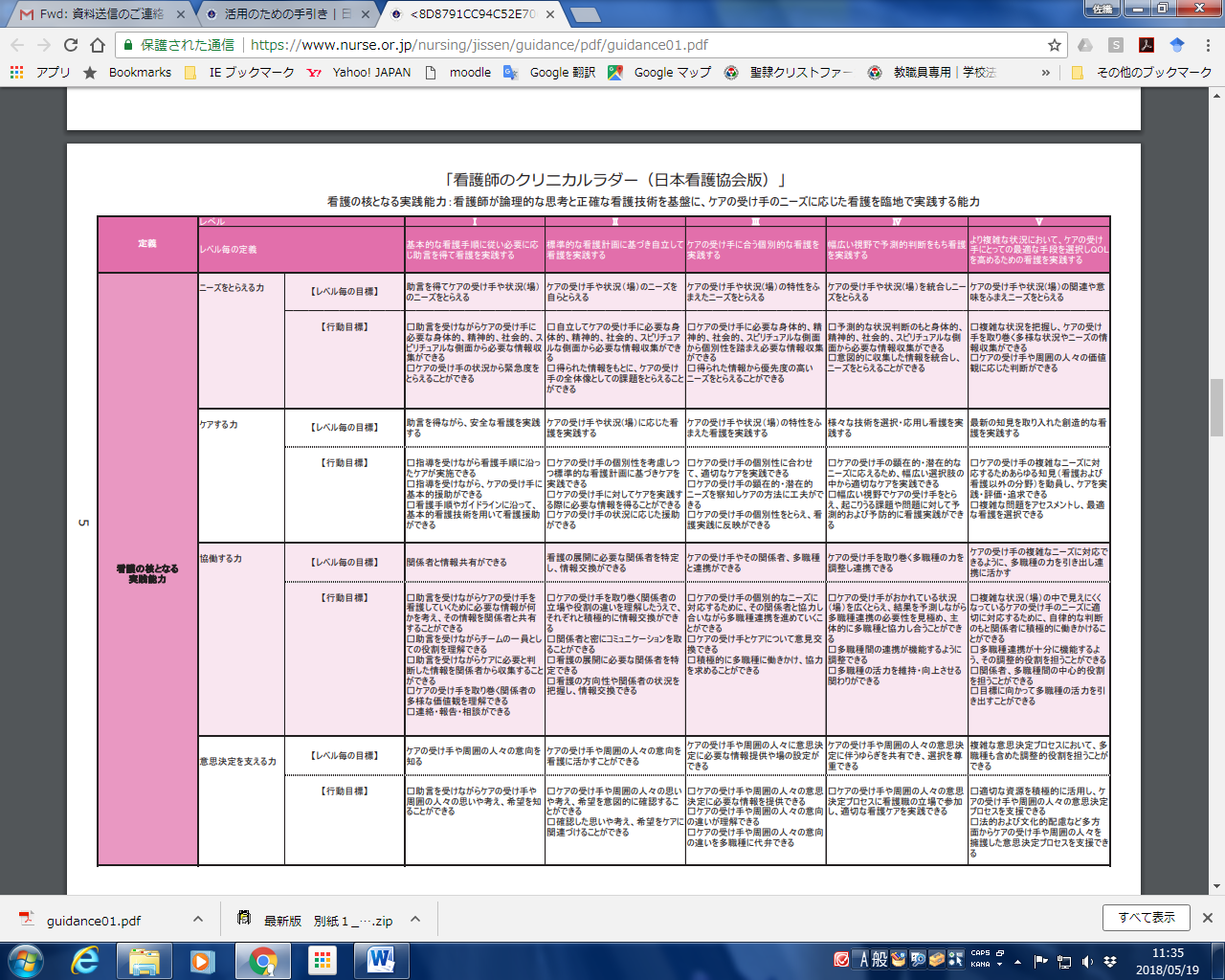 ※受験番号項　目レベル　ニーズをとらえる力Ⅰ　・　Ⅱ　・　Ⅲ　・　Ⅳ　・　Ⅴケアする力Ⅰ　・　Ⅱ　・　Ⅲ　・　Ⅳ　・　Ⅴ協働する力Ⅰ　・　Ⅱ　・　Ⅲ　・　Ⅳ　・　Ⅴ意思決定を支える力Ⅰ　・　Ⅱ　・　Ⅲ　・　Ⅳ　・　Ⅴ